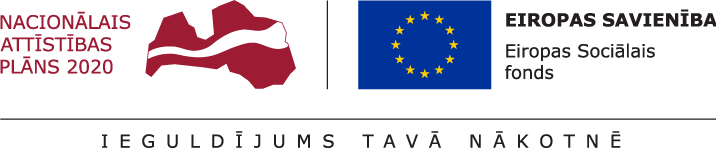 DETALIZĒTS PRAKSES IZIEŠANAS LAIKA GRAFIKS UN TĒMASprojekta Rīgas Stradiņa universitātes akadēmiskā personāla kapacitātes stiprināšana ietvaros (Projekta nr.: 8.2.2.0/18/A/013)2019.gadsPrakses plāna apstiprināšanas lapa atbilstoši tehniskajā specifikācijā noteiktajamPrakses plāna apstiprināšanas lapa atbilstoši tehniskajā specifikācijā noteiktajamPrakses plāna apstiprināšanas lapa atbilstoši tehniskajā specifikācijā noteiktajamAmatsVārds uzvārdsParaksts StažierisPretendenta stažēšanās vadītājsPasūtītāja projekta virziena vadītājsPrakses programma studiju virzienā “ Tiesību zinātne”Sadaļā “ Medicīnas tiesības- 2” (50 h)Prakses programma studiju virzienā “ Tiesību zinātne”Sadaļā “ Medicīnas tiesības- 2” (50 h)Prakses programma studiju virzienā “ Tiesību zinātne”Sadaļā “ Medicīnas tiesības- 2” (50 h)Prakses programma studiju virzienā “ Tiesību zinātne”Sadaļā “ Medicīnas tiesības- 2” (50 h)Prakses programma studiju virzienā “ Tiesību zinātne”Sadaļā “ Medicīnas tiesības- 2” (50 h)Prakses programma studiju virzienā “ Tiesību zinātne”Sadaļā “ Medicīnas tiesības- 2” (50 h)Prakses programma studiju virzienā “ Tiesību zinātne”Sadaļā “ Medicīnas tiesības- 2” (50 h)Prakses programma studiju virzienā “ Tiesību zinātne”Sadaļā “ Medicīnas tiesības- 2” (50 h)Prakses programma studiju virzienā “ Tiesību zinātne”Sadaļā “ Medicīnas tiesības- 2” (50 h)Prakses programma studiju virzienā “ Tiesību zinātne”Sadaļā “ Medicīnas tiesības- 2” (50 h)Prakses programma studiju virzienā “ Tiesību zinātne”Sadaļā “ Medicīnas tiesības- 2” (50 h)Prakses programma studiju virzienā “ Tiesību zinātne”Sadaļā “ Medicīnas tiesības- 2” (50 h)Prakses programma studiju virzienā “ Tiesību zinātne”Sadaļā “ Medicīnas tiesības- 2” (50 h)Prakses programma studiju virzienā “ Tiesību zinātne”Sadaļā “ Medicīnas tiesības- 2” (50 h)Prakses mērķis. Noskaidrot  tiesisko  regulējumu dažādu ārstniecības personu sadarbībai ārstniecības procesā veselības centros un/ vai poliklīnikās.Prakses mērķis. Noskaidrot  tiesisko  regulējumu dažādu ārstniecības personu sadarbībai ārstniecības procesā veselības centros un/ vai poliklīnikās.Prakses mērķis. Noskaidrot  tiesisko  regulējumu dažādu ārstniecības personu sadarbībai ārstniecības procesā veselības centros un/ vai poliklīnikās.Prakses mērķis. Noskaidrot  tiesisko  regulējumu dažādu ārstniecības personu sadarbībai ārstniecības procesā veselības centros un/ vai poliklīnikās.Prakses mērķis. Noskaidrot  tiesisko  regulējumu dažādu ārstniecības personu sadarbībai ārstniecības procesā veselības centros un/ vai poliklīnikās.Prakses mērķis. Noskaidrot  tiesisko  regulējumu dažādu ārstniecības personu sadarbībai ārstniecības procesā veselības centros un/ vai poliklīnikās.Prakses mērķis. Noskaidrot  tiesisko  regulējumu dažādu ārstniecības personu sadarbībai ārstniecības procesā veselības centros un/ vai poliklīnikās.Prakses mērķis. Noskaidrot  tiesisko  regulējumu dažādu ārstniecības personu sadarbībai ārstniecības procesā veselības centros un/ vai poliklīnikās.Prakses mērķis. Noskaidrot  tiesisko  regulējumu dažādu ārstniecības personu sadarbībai ārstniecības procesā veselības centros un/ vai poliklīnikās.Prakses mērķis. Noskaidrot  tiesisko  regulējumu dažādu ārstniecības personu sadarbībai ārstniecības procesā veselības centros un/ vai poliklīnikās.Prakses mērķis. Noskaidrot  tiesisko  regulējumu dažādu ārstniecības personu sadarbībai ārstniecības procesā veselības centros un/ vai poliklīnikās.Prakses mērķis. Noskaidrot  tiesisko  regulējumu dažādu ārstniecības personu sadarbībai ārstniecības procesā veselības centros un/ vai poliklīnikās.Prakses mērķis. Noskaidrot  tiesisko  regulējumu dažādu ārstniecības personu sadarbībai ārstniecības procesā veselības centros un/ vai poliklīnikās.Prakses mērķis. Noskaidrot  tiesisko  regulējumu dažādu ārstniecības personu sadarbībai ārstniecības procesā veselības centros un/ vai poliklīnikās.Nr.Tematiskie bloki un uzdevumiJANFEBMARAPRMAIJUNJULAUGSEPTOKTNOVDEC1.Iekšējo normatīvo aktu apzināšana veselības centros un / vai poliklīnikās, tajā skaitā amata aprakstu  ārstniecības procesa  nodrošināšanā  situācijā, kad  procesā vienlaikus iesaistītas dažādas  ārstniecības personas--------1.1…--------